PATVIRTINTAJonavos r. Užusalių mokyklos-daugiafunkcio centro direktoriaus 2022 m. spalio 24 d. įsakymu Nr. V-105JONAVOS R. UŽUSALIŲ MOKYKLOS-DAUGIAFUNKCIO CENTROSOCIALINIO PEDAGOGO PAREIGYBĖS APRAŠYMAS I SKYRIUS PAREIGYBĖJonavos r. Užusalių mokyklos-daugiafunkcio centro (toliau - Mokykla) socialinio pedagogo  pareigybė.Pareigybės lygis – A2. Pareigybės grupė – specialistai, mokytojai.Socialinis pedagogas pavaldus direktoriaus pavaduotojui ugdymui.II SKYRIUSSPECIALŪS REIKALAVIMAI ŠIAS PAREIGAS EINANČIAM DARBUOTOJUISocialinis pedagogas, einantis šias pareigas, turi atitikti šiuos specialius reikalavimus:būti įgijęs aukštąjį išsilavinimą ir socialinio pedagogo kvalifikaciją, būti įgijęs socialinės pedagogikos kvalifikacinį laipsnį (profesinio bakalauro, bakalauro, magistro) ir pedagogo ar socialinio pedagogo kvalifikaciją, būti baigęs socialinės pedagogikos studijų programą aukštojoje mokykloje ir įgijęs pedagogo kvalifikaciją, būti įgijęs socialinės pedagogikos magistro kvalifikacinį laipsnį, išklausęs ir atsiskaitęs už ne mažiau kaip 90 studijų kreditų socialinės pedagogikos studijų modulį aukštojoje mokykloje.socialiniu pedagogu gali dirbti asmuo, kuris buvo priimtas į darbą į socialinio pedagogo pareigas iki šio įsakymo įsigaliojimo ir atitinkantis iki šio įsakymo įsigaliojimo galiojusius Socialinio pedagogo kvalifikacinius reikalavimus, patvirtintus Lietuvos Respublikos švietimo ir mokslo ministro įsakymu.privalo mokėti lietuvių kalbą, jos mokėjimo lygis turi atitikti Valstybinės kalbos mokėjimo kategorijų, patvirtintų Lietuvos Respublikos Vyriausybės.būti išklausę lietuvių kalbos kultūros kursus pagal Mokytojų, mokyklų vadovų, jų pavaduotojų ugdymui bei skyrių vedėjų lietuvių kalbos kultūros mokymo programą, patvirtintą Lietuvos Respublikos švietimo ir mokslo ministro įsakymu.turėti skaitmeninio raštingumo kompetencijas pagal Reikalavimų pedagoginių darbuotojų skaitmeninio raštingumo programoms aprašą, kurį tvirtina Lietuvos Respublikos švietimo ir mokslo ministras.gebėti bendrauti ir bendradarbiauti su socialinių problemų turinčiais mokiniais, jų tėvais (globėjais, rūpintojais), mokytojais, pedagoginių psichologinių tarnybų, sveikatos priežiūros, švietimo ir kitų įstaigų darbuotojais.atitikti kitus reikalavimus, nustatytus Socialinės pedagoginės pagalbos teikimo vaikui ir mokiniui tvarkos apraše, patvirtintame Lietuvos Respublikos švietimo, mokslo ir sporto ministro.žinoti darbuotojų saugos ir sveikatos, priešgaisrinės saugos reikalavimus.žinoti ir išmanyti Mokyklos struktūrą, darbo organizavimo principus, Mokyklos nuostatus, Mokyklos darbo tvarkos taisykles, asmens duomenų saugojimo politiką, Mokyklos veiklą reglamentuojančius norminius aktus, Lietuvos Respublikos švietimo įstatymą ir kitus teisės aktus, reglamentuojančius mokinių ugdymą, vaikų teises ir interesus ir socialinio pedagogo darbą.III SKYRIUSŠIAS PAREIGAS EINANČIO DARBUOTOJO FUNKCIJOSSocialinis pedagogas vykdo šias funkcijas:vertina socialinės pedagoginės pagalbos mokiniui poreikius (kartu su kitais specialistais), esant būtinybei lankytis neformaliojo ugdymo ir kitose veiklose.konsultuoja mokinius, jų tėvus (globėjus, rūpintojus), Mokyklos bendruomenę socialinių pedagoginių problemų sprendimo, socialinės pedagoginės pagalbos teikimo klausimais.dalyvauja sprendžiant krizinius atvejus Mokykloje socialinės pedagoginės pagalbos teikimo mokiniui būdus bei formas bendradarbiaujant su mokytojais, tėvais (globėjais, rūpintojais), kitais specialistais, švietimo pagalbos įstaigomis, kitais su mokiniu dirbančiais asmenimis, socialinių paslaugų ir sveikatos priežiūros įstaigomis, teisėsaugos institucijomis, socialiniais partneriais.konsultuoja Mokyklos bendruomenę socialinės pedagoginės pagalbos teikimo, Mokyklos nelankymo ir kitų neigiamų socialinių reiškinių prevencijos, pozityviosios socializacijos klausimais.inicijuoja ir įgyvendina prevencines veiklas bei socialinio ugdymo projektus kartu su Mokyklos savivaldos grupėmis, ugdyti mokinių gyvenimo įgūdžius.atlieka aktualius socialinius pedagoginius tyrimus Mokykloje.renka, kaupia ir analizuoja informaciją, reikalingą mokinių problemoms spręsti, bendradarbiaujant su Mokyklos bendruomene, esant būtinybei – su kitomis institucijomis.rengia ir skleidžia informaciją apie socialinę – pedagoginę pagalbą.tvarko ir pildo darbo dokumentus.tvarko dokumentaciją, susijusią su mokinių nemokamu maitinimu.informuoja Mokyklos direktoriaus pavaduotoją ugdymui, pedagogus, kitus specialistus apie probleminę situaciją, nepažeidžiant konfidencialumo.ne mažiau kaip 50 procentų savo darbo laiko skiria darbui su mokiniais, pedagogų, klasių vadovų konsultavimui. Kitą darbo laiką skiria kitų specialistų, tėvų (globėjų, rūpintojų) konsultacijoms, profesiniam tobulėjimui, organizaciniam darbui, kuris gali būti atliekamas ir už Mokyklos ribų.vykdo smurto ir patyčių prevenciją, nedelsiant nutraukia bet kokius tokį įtarimą keliančius veiksmus.dalyvauja Mokyklos organizuojamuose susitikimuose, posėdžiuose, pagal kompetenciją dalyvauja darbo grupėse, Mokyklos savivaldos institucijose.dalyvauja rajono bendrojo ugdymo įstaigų socialinių pedagogų metodinės grupės veikloje, tobulina savo kvalifikaciją.______________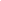 